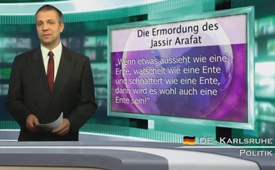 Die Ermordung des Jassir Arafat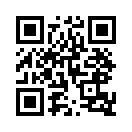 Als sich nach dem plötzlichen Tod des weltbekannten Palästinenserführers Jassir Arafat im Jahr 2004 der Verdacht erhärtete ...Als sich nach dem plötzlichen
Tod des weltbekannten
Palästinenserführers Jassir
Arafat im Jahr 2004 der Verdacht
erhärtete, Arafat könne einer israelischen
Verschwörung zum Opfer
gefallen sein, wiegelten die
westlichen Medien ab: Es handle
sich um „bizarre Verschwörungstheorien“
und „wilde Legenden“.
Israel streute das Gerücht, der
berühmte Nobelpreisträger sei
schwul gewesen und an Aids
gestorben.
Seine langjährige Ehefrau bewirkte
jedoch, dass im November
2012 der Leichnam ihres
Mannes exhumiert wurde. Die
sterblichen Überreste konnten unter
größtem Sicherheitsaufwand
geborgen und in Speziallabors
der Universität Lausanne in der
Schweiz untersucht werden. Es
wurden hohe Konzentrationen
an Polonium 210 festgestellt. Die
Herstellung dieser überaus giftigen,
radioaktiven Substanz ist
nur in Nuklearreaktoren möglich,
die im Nahen Osten lediglich die
Atommacht Israel betreiben darf.
Als 2012 bekannt wurde, dass
Arafats Leiche von schweizerischen,
russischen und französischen
Teams exhumiert werden
sollte, verurteilte Israel dieses
Vorhaben aufs Schärfste. Als
dann im November 2013 die Ergebnisse
der Untersuchungen bekannt
wurden, verspottete die
„Jerusalem Post“ die Forschungsergebnisse
als „Seifenoper“. Der
Sprecher des Außenministeriums
Jigal Palmor erklärte herablassend,
die Beweise seien „löchriger
als Schweizer Käse“.
Schon im August 2003, also ein
Jahr vor Arafats Tod, drohte der
israelische Verteidigungsminister
Scha’ul Mofaz öffentlich:
„Wir werden die angemessene
Art und Weise und den angemessenen
Zeitpunkt wählen, um
Arafat zu töten.“ Unsere Medien
spekulieren derweil, der Anschlag
mit dem hochtechnisierten
Nukleargift (!) könnte vielleicht
auch aus den eigenen
Reihen der palästinensischen Terroristen
erfolgt sein.
Geschätzte Leser: „Wenn etwas
aussieht wie eine Ente, watschelt
wie eine Ente und schnattert wie
eine Ente, dann wird es wohl
auch eine Ente sein!“von ho.Quellen:http://www.spiegel.de/politik/ausland/jassir-arafat-exhumiert-verschwoerungstheorien-ueber-palaestinenser-chef-a-869571.htmlhttp://info.kopp-verlag.de/hintergruende/europa/prof-michel-chossudovsky/die-ermordung-jassir-arafats-wurde-von-der-israelischen-regierung-angeordnet-wir-werden-die-angeme.htmlhttp://www.stern.de/politik/ausland/exhumierter-palaestinenserpraesident-israelis-nennen-poloniumfund-bei-arafat-seifenoper-2069626.htmlDas könnte Sie auch interessieren:---Kla.TV – Die anderen Nachrichten ... frei – unabhängig – unzensiert ...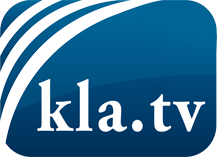 was die Medien nicht verschweigen sollten ...wenig Gehörtes vom Volk, für das Volk ...tägliche News ab 19:45 Uhr auf www.kla.tvDranbleiben lohnt sich!Kostenloses Abonnement mit wöchentlichen News per E-Mail erhalten Sie unter: www.kla.tv/aboSicherheitshinweis:Gegenstimmen werden leider immer weiter zensiert und unterdrückt. Solange wir nicht gemäß den Interessen und Ideologien der Systempresse berichten, müssen wir jederzeit damit rechnen, dass Vorwände gesucht werden, um Kla.TV zu sperren oder zu schaden.Vernetzen Sie sich darum heute noch internetunabhängig!
Klicken Sie hier: www.kla.tv/vernetzungLizenz:    Creative Commons-Lizenz mit Namensnennung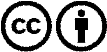 Verbreitung und Wiederaufbereitung ist mit Namensnennung erwünscht! Das Material darf jedoch nicht aus dem Kontext gerissen präsentiert werden. Mit öffentlichen Geldern (GEZ, Serafe, GIS, ...) finanzierte Institutionen ist die Verwendung ohne Rückfrage untersagt. Verstöße können strafrechtlich verfolgt werden.